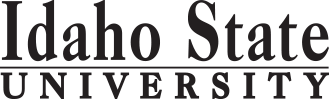                                                                                                                                                                                                 Form Revised 1.24.2018Course Subject and TitleCr. Min. Grade*GE, UU or UM**Sem. OfferedPrerequisiteCo RequisiteSemester OneSemester OneSemester OneSemester OneSemester OneSemester OneSemester OneGE Objective 1: ENGL 1101 English Composition3GEMACH 0110: Machine Tool Lab I                                       (early 8 weeks)3D-F,SMACH 0111MACH 0111: Machine Tool Theory I                                 (early 8 weeks)2D-F,SMACH 0110MACH 0112: Machine Math I                                            (early 8 weeks)3D-F,SMACH 0120: Machine Tool Lab II                                        (late 8 weeks)3D-F,SMACH 0121MACH 0121 Machine Tool Theory II                                   (late 8 weeks)2D-F,SMACH 0120MACH 0123: Blueprint Reading                                           (late 8 weeks)1D-F,S                                                                                            Total17Semester TwoSemester TwoSemester TwoSemester TwoSemester TwoSemester TwoSemester TwoGE Objective 3: Review options with Advisor3GEMACH 0115: Applied Machining Geometry                      (early 8 weeks)2D-F,SMACH 0221: CAD and CAM Theory I                                  (early 8 weeks)3D-F,SMACH 0220MACH 0131: CNC Mill Setup                                                (early 8 weeks)2D-F,SMACH 0120MACH 0145: Geometric Dimensioning/Tolerancing  I    (early 8 weeks)1D-F,SMACH 0123MACH 0135: Applied Machining Trigonometry                 (late 8 weeks)2D-F,SMACH 0115MACH 0141: CNC Lathe Setup                                              (late 8 weeks)2D-F,SMACH 0110MACH 0220: CAD and CAM Applications I                          (late 8 weeks)3D-F,SMACH 0221MACH 0245: Geometric Dimensioning/Tolerancing  II     (late 8 weeks)1D-F,SMACH 0145                                                                                            Total19Summer SemesterSummer SemesterSummer SemesterSummer SemesterSummer SemesterSummer SemesterSummer SemesterMACH 0261: CNC Introduction to Theory2D-F,S,SuMACH 0265MACH 0265: Introduction to CNC Machine Practice4D-F,S,SuMACH 0261MACH 0225: Interpreting Technical Data1-16D-Su                                                                     Total7Semester ThreeSemester ThreeSemester ThreeSemester ThreeSemester ThreeSemester ThreeSemester ThreeGE Objective 2: COMM 1101 Principles of Speech3GETGE 0158: Employment Strategies2D-DMACH 0270: CNC Machining Practice I                              (early 8 weeks)4D-F,SMACH 0271MACH 0271: CNC Programming Theory I                          (early 8 weeks)2D-F,SMACH 0270MACH 0272: CNC Math I                                                      (early 8 weeks)3D-F,SMACH 0135MACH 0275: CAD and CAM Theory II                                   (late 8 weeks)2D-F,SMACH 0220, MACH 0221MACH 0280: CAD and CAM Applications II                         (late 8 weeks)4D-F,SMACH 0220MACH 0275                                                                                             Total20Semester FourSemester FourSemester FourSemester FourSemester FourSemester FourSemester FourGE Objectives 5: BIOL, CHEM, GEOL, or PHYS (theory & lab)4GEGE Objective 6: Select from options3GEMACH 0281: CNC Programming Theory II                         (early 8 weeks)1D-F,SMACH 0271MACH 0290MACH 0290: CNC Machining Practice II                             (early 8 weeks)3D-F,SMACH 0270MACH 0281MACH 0285: CAD and CAM Theory III                                  (late 8 weeks)2D-F,SMACH 0275MACH 0291MACH 0291: CAD and CAM Applications III                        (late 8 weeks)4D-F,SMACH 0280MACH 0285                                                                                             Total17*GE=General Education Objective, UU=Upper Division University, UM= Upper Division Major**See Course Schedule section of Course Policies page in the e-catalog (or input F, S, Su, etc.)*GE=General Education Objective, UU=Upper Division University, UM= Upper Division Major**See Course Schedule section of Course Policies page in the e-catalog (or input F, S, Su, etc.)*GE=General Education Objective, UU=Upper Division University, UM= Upper Division Major**See Course Schedule section of Course Policies page in the e-catalog (or input F, S, Su, etc.)*GE=General Education Objective, UU=Upper Division University, UM= Upper Division Major**See Course Schedule section of Course Policies page in the e-catalog (or input F, S, Su, etc.)*GE=General Education Objective, UU=Upper Division University, UM= Upper Division Major**See Course Schedule section of Course Policies page in the e-catalog (or input F, S, Su, etc.)*GE=General Education Objective, UU=Upper Division University, UM= Upper Division Major**See Course Schedule section of Course Policies page in the e-catalog (or input F, S, Su, etc.)*GE=General Education Objective, UU=Upper Division University, UM= Upper Division Major**See Course Schedule section of Course Policies page in the e-catalog (or input F, S, Su, etc.)2019-2020 Major RequirementsCRGENERAL EDUCATION OBJECTIVES* Satisfy 1, 2, 3, 5 and 6 GENERAL EDUCATION OBJECTIVES* Satisfy 1, 2, 3, 5 and 6 GENERAL EDUCATION OBJECTIVES* Satisfy 1, 2, 3, 5 and 6 GENERAL EDUCATION OBJECTIVES* Satisfy 1, 2, 3, 5 and 6 GENERAL EDUCATION OBJECTIVES* Satisfy 1, 2, 3, 5 and 6 GENERAL EDUCATION OBJECTIVES* Satisfy 1, 2, 3, 5 and 6 16 Cr.MinComputerized Mach Tech, AAS - MAJOR REQUIREMENTS641. Written English  (6 cr. min)             ENGL 1101 (or equivalent)1. Written English  (6 cr. min)             ENGL 1101 (or equivalent)1. Written English  (6 cr. min)             ENGL 1101 (or equivalent)1. Written English  (6 cr. min)             ENGL 1101 (or equivalent)1. Written English  (6 cr. min)             ENGL 1101 (or equivalent)1. Written English  (6 cr. min)             ENGL 1101 (or equivalent)3MACH 0110 Machine Tool Lab I3MACH 0111 Machine Tool Theory I22. Spoken English   (3 cr. min)             COMM 11012. Spoken English   (3 cr. min)             COMM 11012. Spoken English   (3 cr. min)             COMM 11012. Spoken English   (3 cr. min)             COMM 11012. Spoken English   (3 cr. min)             COMM 11012. Spoken English   (3 cr. min)             COMM 11013MACH 0112 Machine Math I33. Mathematics      (3 cr. min)             3. Mathematics      (3 cr. min)             3. Mathematics      (3 cr. min)             3. Mathematics      (3 cr. min)             3. Mathematics      (3 cr. min)             3. Mathematics      (3 cr. min)             3MACH 0115 Applied Machining Geometry24. Humanities, Fine Arts, Foreign Lang.4. Humanities, Fine Arts, Foreign Lang.4. Humanities, Fine Arts, Foreign Lang.4. Humanities, Fine Arts, Foreign Lang.4. Humanities, Fine Arts, Foreign Lang.4. Humanities, Fine Arts, Foreign Lang.4. Humanities, Fine Arts, Foreign Lang.MACH 0120 Machine Tool Lab II3MACH 0121 Machine Tool Theory II2MACH 0123 Blueprint Reading15. Natural Sciences                              (1 Course including a lab; 4 cr. min)  5. Natural Sciences                              (1 Course including a lab; 4 cr. min)  5. Natural Sciences                              (1 Course including a lab; 4 cr. min)  5. Natural Sciences                              (1 Course including a lab; 4 cr. min)  5. Natural Sciences                              (1 Course including a lab; 4 cr. min)  5. Natural Sciences                              (1 Course including a lab; 4 cr. min)  5. Natural Sciences                              (1 Course including a lab; 4 cr. min)  MACH 0131 CNC Mill Setup2    CHEM, GEOL, or PHYS (*theory and lab)    CHEM, GEOL, or PHYS (*theory and lab)    CHEM, GEOL, or PHYS (*theory and lab)    CHEM, GEOL, or PHYS (*theory and lab)    CHEM, GEOL, or PHYS (*theory and lab)    CHEM, GEOL, or PHYS (*theory and lab)4MACH 0135 Applied Machining Trigonometry2MACH 0141 CNC Lathe Setup26. Behavioral and Social Science  (1 course; 3 cr. min)6. Behavioral and Social Science  (1 course; 3 cr. min)6. Behavioral and Social Science  (1 course; 3 cr. min)6. Behavioral and Social Science  (1 course; 3 cr. min)6. Behavioral and Social Science  (1 course; 3 cr. min)6. Behavioral and Social Science  (1 course; 3 cr. min)6. Behavioral and Social Science  (1 course; 3 cr. min)MACH 0145 Geometric Dimensioning and Tolerancing I13MACH 0220 CAD and CAM Applications I3MACH 0221 CAD and CAM Theory I3One Course from EITHER Objective 7 OR 8One Course from EITHER Objective 7 OR 8One Course from EITHER Objective 7 OR 8One Course from EITHER Objective 7 OR 8One Course from EITHER Objective 7 OR 8One Course from EITHER Objective 7 OR 8One Course from EITHER Objective 7 OR 8MACH 0225 Interpreting Technical Data17. Critical Thinking   7. Critical Thinking   7. Critical Thinking   7. Critical Thinking   7. Critical Thinking   7. Critical Thinking   MACH 0245 Geometric Dimensioning and Tolerancing II18. Information Literacy   8. Information Literacy   8. Information Literacy   8. Information Literacy   8. Information Literacy   8. Information Literacy   MACH 0261 CNC Introduction to Theory29. Cultural Diversity                                                             9. Cultural Diversity                                                             9. Cultural Diversity                                                             9. Cultural Diversity                                                             9. Cultural Diversity                                                             9. Cultural Diversity                                                             9. Cultural Diversity                                                             MACH 0265 Introduction to CNC Machine Practice4MACH 0270 CNC Machining Practice I4General Education Elective to reach 15 cr. min.                        General Education Elective to reach 15 cr. min.                        General Education Elective to reach 15 cr. min.                        General Education Elective to reach 15 cr. min.                        General Education Elective to reach 15 cr. min.                        General Education Elective to reach 15 cr. min.                        General Education Elective to reach 15 cr. min.                        MACH 0271 CNC Programming Theory I2MACH 0272 CNC Math I3                                                                                                  Total GE                                                                                                  Total GE                                                                                                  Total GE                                                                                                  Total GE                                                                                                  Total GE                                                                                                  Total GE16MACH 0275 CAD and CAM Theory II2Undergraduate Catalog and GE Objectives by Catalog Year Undergraduate Catalog and GE Objectives by Catalog Year Undergraduate Catalog and GE Objectives by Catalog Year Undergraduate Catalog and GE Objectives by Catalog Year Undergraduate Catalog and GE Objectives by Catalog Year Undergraduate Catalog and GE Objectives by Catalog Year Undergraduate Catalog and GE Objectives by Catalog Year MACH 0280 CAD and CAM Applications II4Undergraduate Catalog and GE Objectives by Catalog Year Undergraduate Catalog and GE Objectives by Catalog Year Undergraduate Catalog and GE Objectives by Catalog Year Undergraduate Catalog and GE Objectives by Catalog Year Undergraduate Catalog and GE Objectives by Catalog Year Undergraduate Catalog and GE Objectives by Catalog Year Undergraduate Catalog and GE Objectives by Catalog Year MACH 0281 CNC Programming Theory II1Undergraduate Catalog and GE Objectives by Catalog Year Undergraduate Catalog and GE Objectives by Catalog Year Undergraduate Catalog and GE Objectives by Catalog Year Undergraduate Catalog and GE Objectives by Catalog Year Undergraduate Catalog and GE Objectives by Catalog Year Undergraduate Catalog and GE Objectives by Catalog Year Undergraduate Catalog and GE Objectives by Catalog Year MACH 0285 CAD and CAM Theory III2MAP Credit SummaryMAP Credit SummaryMAP Credit SummaryMAP Credit SummaryMAP Credit SummaryCRCRMACH 0290 CNC Machining Practice II3Major Major Major Major Major 6464MACH 0291 CAD and CAM Applications III4General Education General Education General Education General Education General Education 1616TGE 0158 Employment Strategies2Free Electives to reach 60Free Electives to reach 60Free Electives to reach 60Free Electives to reach 60Free Electives to reach 6000                                                                                     TOTAL                                                                                     TOTAL                                                                                     TOTAL                                                                                     TOTAL                                                                                     TOTAL8080Graduation Requirement Minimum Credit ChecklistGraduation Requirement Minimum Credit ChecklistGraduation Requirement Minimum Credit ChecklistConfirmedConfirmedConfirmedConfirmedMinimum 15 cr. General Education Objectives (Associate)Minimum 15 cr. General Education Objectives (Associate)Minimum 15 cr. General Education Objectives (Associate)Minimum 60 cr. Total  (Associate)Minimum 60 cr. Total  (Associate)Minimum 60 cr. Total  (Associate)Advising NotesAdvising NotesMAP Completion Status (for internal use only)MAP Completion Status (for internal use only)MAP Completion Status (for internal use only)MAP Completion Status (for internal use only)MAP Completion Status (for internal use only)MAP Completion Status (for internal use only)MAP Completion Status (for internal use only)DateDateDateDateDateDateDepartment: CAA or COT:TIM 06/11/2019TIM 06/11/2019TIM 06/11/2019TIM 06/11/2019TIM 06/11/2019TIM 06/11/2019Registrar: 